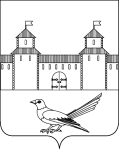 Администрация  Сорочинского городского округа  Оренбургской областиот   16.06.2016 № 872-пОб утверждении порядка формирования, ведения, обязательного опубликования перечня муниципального имущества Сорочинского городского округа, свободного от прав третьих лиц, используемого в целях предоставления его во владение и (или) в пользование на долгосрочной основе субъектам малого и среднего предпринимательства и организациям, образующим инфраструктуру поддержки субъектов малого и среднего предпринимательства       В соответствии с Федеральными законами от 22 августа 2004 года N 122-ФЗ "О внесении изменений в законодательные акты Российской Федерации и признании утратившими силу некоторых законодательных актов Российской Федерации в связи с принятием Федеральных законов "О внесении изменений и дополнений в Федеральный закон "Об общих принципах организации законодательных (представительных) и исполнительных органов государственной власти субъектов Российской Федерации" и "Об общих принципах организации местного самоуправления в Российской Федерации", от 24 июля 2007 года N 209-ФЗ "О развитии малого и среднего предпринимательства в Российской Федерации", от 22 июля 2008 года N 159-ФЗ "Об особенностях отчуждения недвижимого имущества, находящегося в государственной собственности субъектов Российской Федерации или муниципальной собственности и арендуемого субъектами малого и среднего предпринимательства, и о внесении изменений в отдельные законодательные акты Российской Федерации" администрация  Сорочинского  городского округа Оренбургской области  ПОСТАНОВЛЯЕТ: 1. Утвердить порядок формирования, ведения, обязательного опубликования перечня муниципального имущества Сорочинского городского округа Оренбургской области, свободного от прав третьих лиц, используемого в целях предоставления его во владение и (или) в пользование на долгосрочной основе субъектам малого и среднего предпринимательства и организациям, образующим инфраструктуру поддержки субъектов малого и среднего предпринимательства, согласно приложению  N 1.2. Утвердить форму перечня муниципального имущества Сорочинского городского округа Оренбургской области, используемого в целях предоставления его во владение и (или) в пользование на долгосрочной основе субъектам малого и среднего предпринимательства и организациям, образующим инфраструктуру поддержки субъектов малого и среднего предпринимательства, согласно приложению  N 2.     3. Постановление вступает в силу со дня его подписания и подлежит официальному опубликованию и размещению на официальном сайте в сети Интернет. 4. Контроль за исполнением настоящего постановления возложить на заместителя главы администрации городского округа по экономике и управлению имуществом Павлову Е.А.И.о. главы муниципального образованияСорочинский городской округ-первый заместитель главы администрации городского округа по оперативному управлению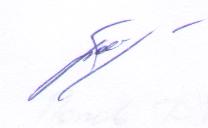 муниципальным хозяйством                                              А.А.БогдановРазослано:   в  дело, прокуратуре,  управлению финансов, отдел по экономике, отдел по управлению имуществом и земельным отношениям, правовой отдел.Приложение  N 1к постановлению администрацииСорочинского городского округаОт 16.06.2016 № 872-пПорядокформирования, ведения, обязательного опубликования перечнямуниципального имущества Сорочинского городского округа Оренбургской области, свободного от прав третьих лиц, используемого в целях предоставления его во владение и (или) в пользование на долгосрочной основе субъектам малого и среднего предпринимательстваи организациям, образующим инфраструктуру поддержкисубъектов малого и среднего предпринимательстваI. Общие положения1. Настоящий Порядок устанавливает процедуру формирования, ведения, обязательного опубликования перечня муниципального имущества Сорочинского городского округа (за исключением земельных участков), свободного от прав третьих лиц (за исключением имущественных прав субъектов малого и среднего предпринимательства), используемого в целях предоставления его во владение и (или) в пользование на долгосрочной основе субъектам малого и среднего предпринимательства и организациям, образующим инфраструктуру поддержки субъектов малого и среднего предпринимательства (далее - перечень).2. Отдел по управлению муниципальным имуществом и земельным отношениям администрации Сорочинского городского округа  (далее - отдел):осуществляет формирование, ведение и обязательное опубликование перечня;утверждает перечень распорядительным актом администрации.3. Порядок и условия предоставления в аренду муниципального имущества Сорочинского городского округа, включенного в перечень (далее - имущество), устанавливаются в соответствии с порядком, утвержденным приказом Федеральной антимонопольной службы от 10.02.2010 N 67 "О порядке проведения конкурсов или аукционов на право заключения договоров аренды, договоров безвозмездного пользования, договоров доверительного управления имуществом, иных договоров, предусматривающих переход прав в отношении государственного или муниципального имущества, и перечне видов имущества, в отношении которого заключение указанных договоров может осуществляться путем проведения торгов в форме конкурса".Срок, на который заключаются договоры аренды в отношении имущества, должен составлять не менее чем пять лет. Срок договора аренды может быть уменьшен на основании поданного до заключения такого договора заявления лица, приобретающего права владения и (или) пользования.II. Формирование перечня4. Перечень формируется из состава имущества, которое должно соответствовать следующим требованиям:учтено в реестре муниципального имущества Сорочинского городского округа;зарегистрировано на праве собственности Муниципального образования Сорочинский городской округ Оренбургской области;свободно от прав третьих лиц (за исключением имущественных прав субъектов малого и среднего предпринимательства);находиться в аренде или запланировано для передачи в аренду субъекту малого и среднего предпринимательства или организации, образующей инфраструктуру поддержки субъектов малого и среднего предпринимательства;использовано или запланировано к использованию для осуществления социально и экономически значимых видов деятельности.5. В случае нахождения в реестре муниципального имущества Сорочинского городского округа  имущества, соответствующего требованиям п. 4 настоящего Порядка, администрация включает его в перечень.6. Перечень должен содержать следующие сведения об имуществе:наименование;местонахождение;площадь;цель использования.III. Ведение перечня7. Перечень ведется отделом в электронном виде и на бумажном носителе.8. В случае включения в реестр муниципального имущества Сорочинского городского округа  имущества, соответствующего требованиям п. 4 настоящего Порядка, отдел ежегодно, до 1 ноября, вносит изменения в перечень и утверждает их.9. В перечень могут быть внесены следующие изменения:включение имущества;исключение имущества;внесение изменений в сведения об имуществе.10. Основаниями для исключения имущества из перечня являются:прекращение права собственности муниципального образования на имущество;утрата арендатором в течение срока действия договора аренды статуса субъекта малого и среднего предпринимательства;списание здания вследствие физического износа (ветхости), утраченного или разрушенного в результате стихийных бедствий, пожаров, дорожно-транспортных происшествий, в связи со строительством, расширением, реконструкцией, техническим перевооружением организаций, цехов или других объектов, непригодности имущества к дальнейшему использованию;возникновение необходимости размещения органов муниципальных учреждений, подведомственных им организаций;принятие нормативного правового акта, устанавливающего иной порядок распоряжения имуществом.IV. Опубликование перечня11. Перечень и вносимые в него изменения подлежат обязательному опубликованию и размещению на официальном сайте муниципального образования в сети Интернет.Приложение  N 2к постановлению администрации Сорочинского городского округаОт 16.06.2016 № 872-п ПереченьМуниципального имущества Сорочинского городского округа Оренбургской области, используемого в целях предоставления его во владениеи (или) в пользование на долгосрочной основе субъектаммалого и среднего предпринимательства и организациям,образующим инфраструктуру поддержки субъектовмалого и среднего предпринимательства                                    П О С Т А Н О В Л Е Н И ЕN п/пНаименование имуществаМестонахождение имуществаАрендуемая площадьЦель использования имущества